Name:      	EMPL ID:      Discipline:      Responsibility for reading catalog requirements and for knowing when the program has been completed rests entirely upon the student. Application for graduation must be filed in the  of Biomedical Sciences before the deadline date in force during your final semester. See the current academic calendar for the deadline date.Tentative Program Approval:(Signatures required; insert name underneath signature line)____________________________________________________     , Major Professor____________________________________________________     , Committee Member____________________________________________________     , Committee Member____________________________________________________     , Committee Member____________________________________________________     , Committee Member (Optional)
____________________________________________________     , Graduate AdvisorGSBS Approval	____________________________________________________										Date Advanced Degree InformationDo you hold a Master’s degree? Yes	No	If you checked yes, please answer the following:Institution:      		Date Awarded:      Major:	     Summary of Credits Proposed for the Doctor of Philosophy Program      Semester hours at UNTHSC	      Semester hours elsewhereCourses for Doctor of Philosophy Degree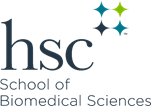 Doctor of PhilosophyDegree PlanApproved courses from other institutions: (Attach a copy of the course description from the catalog in effect at the time you completed the course or the course syllabus. Attach the SBS transfer credit form listing all courses for consideration. Advanced standing for up to 30 SCH is subject for approval. )
Approved courses from other institutions: (Attach a copy of the course description from the catalog in effect at the time you completed the course or the course syllabus. Attach the SBS transfer credit form listing all courses for consideration. Advanced standing for up to 30 SCH is subject for approval. )
Approved courses from other institutions: (Attach a copy of the course description from the catalog in effect at the time you completed the course or the course syllabus. Attach the SBS transfer credit form listing all courses for consideration. Advanced standing for up to 30 SCH is subject for approval. )
Approved courses from other institutions: (Attach a copy of the course description from the catalog in effect at the time you completed the course or the course syllabus. Attach the SBS transfer credit form listing all courses for consideration. Advanced standing for up to 30 SCH is subject for approval. )
Approved courses from other institutions: (Attach a copy of the course description from the catalog in effect at the time you completed the course or the course syllabus. Attach the SBS transfer credit form listing all courses for consideration. Advanced standing for up to 30 SCH is subject for approval. )
DeptCourseNumberTitleSCHSemesterto be CompletedCourses from UNT Health Science Center: (Please skip one line between semesters)Courses from UNT Health Science Center: (Please skip one line between semesters)Courses from UNT Health Science Center: (Please skip one line between semesters)Courses from UNT Health Science Center: (Please skip one line between semesters)Courses from UNT Health Science Center: (Please skip one line between semesters)DeptCourseNumberTitleSCHSemesterto beCompletedCourses from UNT Health Science Center: (Please skip one line between semesters)Courses from UNT Health Science Center: (Please skip one line between semesters)Courses from UNT Health Science Center: (Please skip one line between semesters)Courses from UNT Health Science Center: (Please skip one line between semesters)Courses from UNT Health Science Center: (Please skip one line between semesters)DeptCourseNumberTitleSCHSemesterto beCompleted